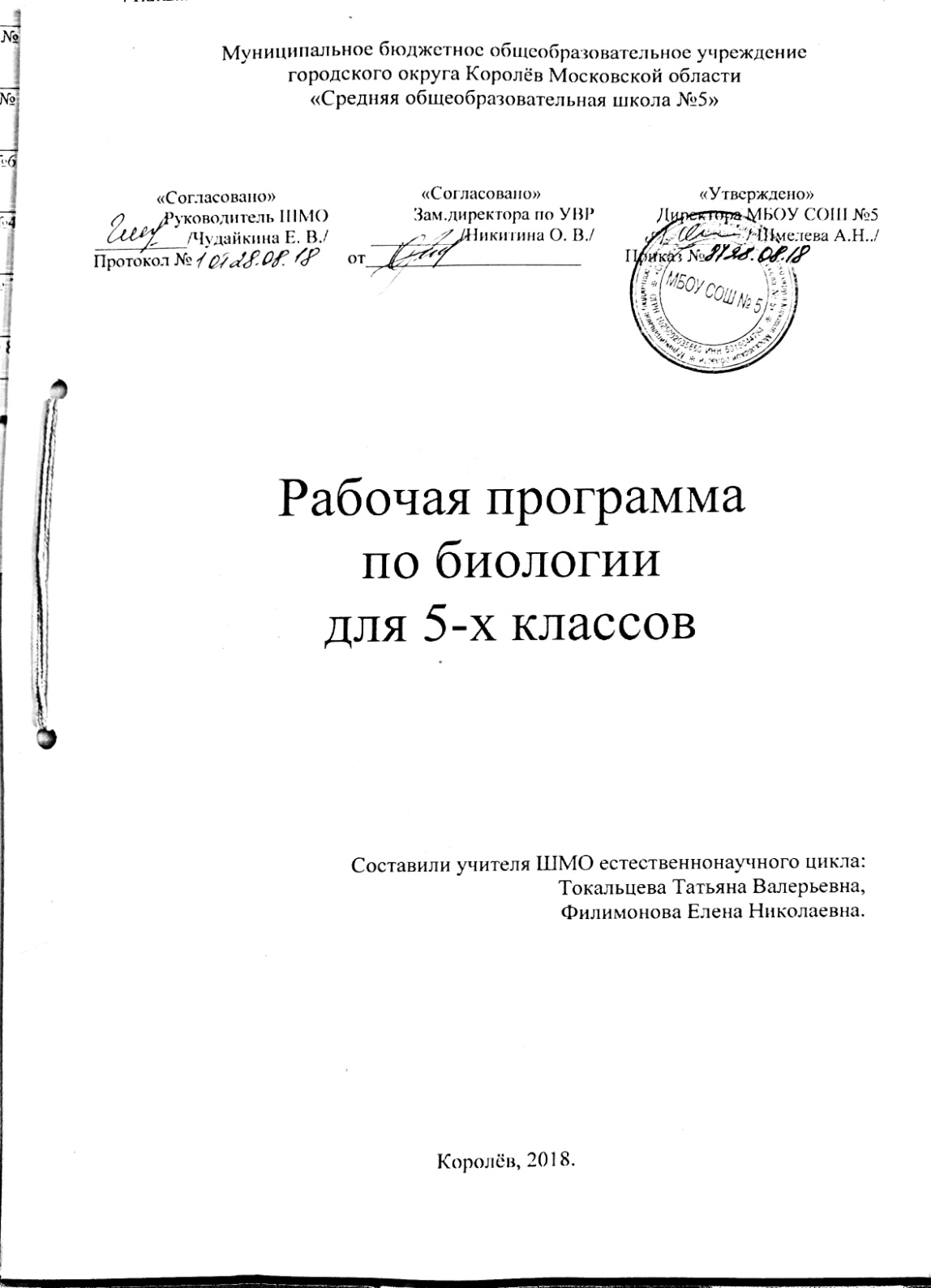 Пояснительная запискаРабочая программа по предмету биология для 5-го класса  составлена на основе следующих документов: Федеральный закон от 29.12.2012 № 273-ФЗ «Об образовании в Российской Федерации» (в действующей редакции);санитарно-эпидемиологические правила и нормативы СанПиН 2.4.2.2821-10 «Санитарно-эпидемиологические требования к условиям и организации обучения в общеобразовательных учреждениях», утвержденные постановлением Главного государственного санитарного врача Российской Федерации от 29.12.2010 № 189 (в действующей редакции);приказ Министерства образования и науки Российской Федерации от 31.03.2014 № 253 «Об утверждении федерального перечня учебников, рекомендуемых к использованию при реализации имеющих государственную аккредитацию образовательных программ начального общего, основного общего, среднего общего образования» (в действующей редакции); Устав образовательного учреждения МБОУ СОШ №5 г. о. Королёв;Основная образовательная программа основного общего образования МБОУ СОШ №5;Положение о рабочей программе, разработанного в МБОУ СОШ №5 г. о. Королёв;Учебный план МБОУ СОШ №5 г. на 2018-2019 учебный год;Примерные программы по учебным предметам «Рабочие программы. Биология. 5-9 классы. Вертикаль. ФГОС» 5-9 классы. М., «Дрофа», 2015 г. Предметная линия учебников под редакцией В.В. Пасечник , 5-9 классы, М., Линия «Вертикаль» издательство «Дрофа», 2015 г.УМКБиология.  Бактерии, грибы, растения. 5 класс: учебник/В.В.Пасечник. – 3-е изд., стереотип. – М. : Дрофа, 2016. -141, с.Цель и задачи программы.Цель Программы:Знакомство  учащихся со  строением, жизнедеятельностью и многообразием и классификцией покрытосеменных растений.Еще одной целью является формирование целостной образовательной среды школы, обеспечивающей доступное и качественное образование и воспитание в соответствии с требованиями общества.Задачи курса:Освоение знаний о строении,  жизнедеятельности и средообразующей роли растений, о методах познания растительного организма.Овладение умениями применять биологические знания для объяснения процессов и явлений живой природы, жизнедеятельности собственного организма; использовать информацию о современных достижениях в области биологии и экологии, о факторах здоровья и риска; работать с биологическими приборами, инструментами, справочниками; проводить наблюдения за биологическими объектами и состоянием собственного организма, биологические эксперименты;Развитие познавательных интересов, интеллектуальных и творческих способностей в процессе проведения наблюдений за живыми организмами, биологических экспериментов, работы с различными источниками информации;Воспитание позитивного ценностного отношения к живой природе,     культуры поведения в природе;Использование приобретенных знаний и умений в повседневной жизни для ухода за растениями,   оценки последствий своей деятельности по отношению к природной среде, собственному организму, здоровью других людей;  соблюдение правил поведения в окружающей среде;Развитие системы повышения качества образования в условиях реализации федеральных государственных образовательных стандартов Формирование у обучающихся потребности в обучении и развитии.совершенствование организации проектной деятельности обучающихся;увеличение числа победителей и призеров олимпиад, конкурсов различных уровней;расширение практики использования здоровьесберегающих технологий;сохранение благоприятного эмоционально-психологического климата;Рабочая программа по биологии 5 класс предусматривает обучение биологии в объеме 1 час в неделю (35 часов).В основу положено взаимодействие научного, гуманистического, культурологического, личностно-деятельностного, историко-проблемного, интегративного, компетентностного подходовСодержание курса биологии в 5 классе направлено на формирование универсальныхучебных действий, обеспечивающих развитие познавательных и коммуникативных качеств личности. Обучающиеся включаются в проектную и исследовательскую деятельность, основу которой составляют такие учебные действия, как умение видеть проблемы, ставить вопросы, классифицировать, наблюдать, проводить эксперимент, делать выводы, объяснять, доказывать, защищать свои идеи, давать определения понятий, структурировать материал и др. Учащиеся включаются в коммуникативную учебную деятельность, где преобладают такие её виды, как умение полно и точно выражать свои мысли, аргументировать свою точку зрения, работать в группе, представлять и сообщать информацию в устной и письменной форме, вступать в диалог и т. д. Изучение биологии в 5 классе направлено на формирование у учащихся представлений об отличительных особенностях объектов живой природы, их многообразии и эволюции;. Для формирования у учащихся основ научного мировоззрения, развития интеллектуальных способностей и познавательных интересов в процессе изучения биологии основное внимание уделяется знакомству учащихся с методами научного познания живой природы, постановке проблем, требующих от учащихся самостоятельной деятельности по их разрешению. Рабочая программа реализуется в учебниках биологии и учебно-методических пособиях, созданных коллективом авторов под руководством В. В. Пасечника. В программу внесены изменения. На тему «Клеточное строение организмов» вместо 10 часов отведено 7, на темы «Царство Бактерии.Царство Грибы» отведено 9 часов, на изучение  темы «Царство растения»отводится 12 часов.В рабочей программе нашел отражение краеведческий компонент. Учащиеся должны знать о регионе, в котором живут. Иметь представление о природе и истории своего родного края. Характеристика 5-х классов5 «А»Рабочая программа составлена с учётом индивидуальных особенностей обучающихся 5А класса и специфики классного коллектива. В классе обучаются 25 детей. Между обучающимися достаточно ровные, в целом бесконфликтные отношения. Дети дисциплинированны, ответственно подходят к выполнению заданий ( классной и домашней работы).Следовательно, в классе могут быть использованы формы групповой и индивидуальной, самостоятельной работы, проектная деятельность, проблемное обучение.Основная масса обучающихся класса – это дети со средним уровнем способностей, но высокой мотивацией к обучению. Большая часть обучающихся в состоянии освоить программу по предмету на базовом  уровне, но в классе есть ученики, которые способны выполнять задания повышенного уровня. С учётом этого в содержание уроков включён материал повышенной сложности, предлагаются дифференцированные задания.5 «Б»Рабочая программа составлена с учётом индивидуальных особенностей обучающихся 5Б класса и специфики классного коллектива. В классе обучаются 27 ученик. Между обучающимися достаточно ровные, в целом бесконфликтные отношения. Дети дисциплинированны, спокойны, ответственно подходят к выполнению заданий (классной  и  домашней работы).Следовательно, в классе могут быть использованы формы групповой и индивидуальной, самостоятельной работы, проектная деятельность. Особое внимание следует уделить алгоритму выполнения различных заданий (как творческих, так и программных), а так же следить за тем, чтобы дети осознанно применяли алгоритмы на практике.Основная масса обучающихся класса – это дети со средним уровнем способностей, но высокой мотивацией к обучению. Большая часть обучающихся в состоянии освоить программу по предмету на базовом  уровне, но в классе есть ученики, которые способны выполнять задания повышенного уровня. С учётом этого в содержание уроков включён материал повышенной сложности, предлагаются дифференцированные задания.5 «В» Рабочая программа составлена с учётом индивидуальных особенностей обучающихся 5В класса и специфики классного коллектива. В классе обучаются 25 ученик, из них: 10 девочек и 21 мальчик.Гендерный состав класса предопределяет наличие конфликтных ситуаций и нарушения дисциплины на уроке, но при этом учебная мотивация обучающихся находится на должном уровне. Следовательно, в классе не рекомендуется частое  использование групповых форм работы. Для поддержания внимания рекомендуется использование нетрадиционных форм организации их деятельности, частые смены видов работы, проектная деятельность, игровые формы работы (эвристический метод), наглядные формы представление материала.Основная масса обучающихся класса – это дети со средним уровнем способностей. Большая часть обучающихся в состоянии освоить программу по предмету на базовом уровне. 5 «Г» Рабочая программа составлена с учётом индивидуальных особенностей обучающихся 5Г класса и специфики классного коллектива. В классе обучаются 25 ученика. Между обучающимися достаточно ровные, в целом бесконфликтные отношения. Дети дисциплинированны, ответственно подходят к выполнению заданий (классной  и домашней работы). Активно работают в течение всего урока, не снижая темп. Следовательно, в классе могут быть использованы формы групповой и индивидуальной, самостоятельной работы, проектная деятельность, а также нетрадиционные формы проведения уроков.Основная масса обучающихся класса – это дети со средним уровнем способностей, но высокой мотивацией к обучению. Большая часть обучающихся в состоянии освоить программу по предмету на базовом  уровне, но дети склонны работать с творчески ми заданиями.Учебно-тематический планИтого 35 часов Основное содержание  и планируемые результаты обученияБиология. Бактерии. Грибы. Растения. 5 класс(34 часа, 1 час в неделю)Введение (6 часов)Биология — наука о живой природе. Методы исследования в биологии. Царства бактерий, грибов, растений и животных. Отличительные признаки живого и неживого. Связь организмов со средой обитания. Взаимосвязь организмов в природе. Экологические факторы и их влияние на живые организмы. Влияние деятельности человека на природу, ее охрана.Лабораторные работы Фенологические наблюдения за сезонными изменениями в природе. ЭкскурсииМногообразие живых организмов, осенние явления в жизни растений и животных.Предметные результаты обученияУчащиеся должны знать:— о многообразии живой природы;— царства живой природы: Бактерии, Грибы, Растения, Животные;— основные методы исследования в биологии: наблюдение, эксперимент, измерение; — признаки живого: клеточное строение, питание, дыхание, обмен веществ, раздражимость, рост, развитие, размножение;— экологические факторы;— основные среды обитания живых организмов: водная среда, наземно-воздушная среда, почва как среда обитания, организм как среда обитания;— правила работы с микроскопом;— правила техники безопасности при проведении наблюдений и лабораторных опытов в кабинете биологии.Учащиеся должны уметь: — определять понятия «биология», «экология», «биосфера», «царства живой природы», «экологические факторы»;— отличать живые организмы от неживых;— пользоваться простыми биологическими приборами, инструментами и оборудованием;— характеризовать среды обитания организмов;— характеризовать экологические факторы;— проводить фенологические наблюдения;— соблюдать правила техники безопасности при проведении наблюдений и лабораторных опытов.Метапредметные результаты обученияУчащиеся должныуметь:— составлять план текста;— владеть таким видом изложения текста, как повествование;— под руководством учителя проводить непосредственное наблюдение;— под руководством учителя оформлять отчет, включающий описание наблюдения, его результаты, выводы;— получать биологическую информацию из различных источников;— определять отношения объекта с другими объектами;— определять существенные признаки объекта.Раздел 1. Клеточное строение организмов (7часов)Устройство увеличительных приборов (лупа, световой микроскоп). Клетка и ее строение: оболочка, цитоплазма, ядро, вакуоли, пластиды. Жизнедеятельность клетки: поступление веществ в клетку (дыхание, питание), рост, развитие и деление клетки. Понятие «ткань».ДемонстрацииМикропрепараты различных растительных тканей.Лабораторные работы Устройство микроскопа. Рассматривание  препарата кожицы чешуи лука. Предметные результаты обученияУчащиеся должны знать:— строение клетки;— химический состав клетки;— основные процессы жизнедеятельности клетки;— характерные признаки различных растительных тканей.Учащиеся должны уметь: — определять понятия: «клетка», «оболочка», « цитоплазма», « ядро», «ядрышко», «вакуоли», « пластиды», « хлоропласты», «пигменты», «хлорофилл»;— работать с лупой и микроскопом;— готовить микропрепараты и рассматривать их под микроскопом;— распознавать различные виды тканей.Метапредметные результаты обученияУчащиеся должныуметь:— анализировать объекты под микроскопом;— сравнивать объекты под микроскопом с их изображением на рисунках и определять их;— оформлять результаты лабораторной работы в рабочей тетради;— работать с текстом и иллюстрациями учебника.Раздел 2. Царство Бактерии. Царство Грибы(9 часов)Строение и жизнедеятельность бактерий. Размножение бактерий. Бактерии, их роль в природе и жизни человека. Разнообразие бактерий, их распространение в природе.Грибы. Общая характеристика грибов, их строение и жизнедеятельность. Шляпочные грибы. Съедобные и ядовитые грибы. Правила сбора съедобных грибов и их охрана. Профилактика отравления грибами. Дрожжи, плесневые грибы. Грибы-паразиты. Роль грибов в природе и жизни человека.ДемонстрацияМуляжи плодовых тел шляпочных грибов. Натуральные объекты (трутовик, ржавчина, головня, спорынья).Лабораторные работы Строение плодовых тел шляпочных грибов.  Строение  плесневого гриба мукора. Предметные результаты обученияУчащиеся должны знать:— строение и основные процессы жизнедеятельности бактерий и грибов;— разнообразие и распространение бактерий и грибов;— роль бактерий и грибов в природе и жизни человека.Учащиеся должны уметь:— давать общую характеристику бактериям и грибам;— отличать бактерии и грибы от других живых организмов;— отличать съедобные грибы от ядовитых;— объяснять роль бактерий и грибов в природе и жизни человека.Метапредметные результаты обученияУчащиеся должны уметь:— работать с учебником, рабочей тетрадью и дидактическими материалами;— составлять сообщения на основе обобщения материала учебника и дополнительной литературы.Раздел 3. Царство Растения (12 часов)Растения. Ботаника — наука о растениях. Методы изучения растений. Общая характеристика растительного царства. Многообразие растений, их связь со средой обитания. Роль в биосфере. Охрана растений.Основные группы растений (водоросли, мхи, хвощи, плауны, папоротники, голосеменные, цветковые).Водоросли. Многообразие водорослей. Среда обитания водорослей. Строение одноклеточных и многоклеточных водорослей. Роль водорослей в природе и жизни человека, охрана водорослей.Лишайники, их строение, разнообразие, среда обитания. Значение в природе и жизни человека.Мхи. Многообразие мхов. Среда обитания. Строение мхов, их значение.Папоротники, хвощи, плауны, их строение, многообразие, среда обитания, роль в природе и жизни человека, охрана.Голосеменные, их строение и разнообразие. Среда обитания. Распространение голосеменных, значение в природе и жизни человека, их охрана.Цветковые растения, их строение и многообразие. Среда обитания. Значение цветковых в природе и жизни человека. Происхождение растений. Основные этапы развития растительного мира.Демонстрация Гербарные экземпляры растений. Отпечатки ископаемых растений.Лабораторные работы Строение зеленых водорослей. Строение мха (на местных видах). Строение спороносящего хвоща. Строение хвои и шишек хвойных (на примере местных видов).Предметные результаты обученияУчащиеся должны знать:— основные методы изучения растений;— основные группы растений (водоросли, мхи, хвощи, плауны, папоротники, голосеменные, цветковые), их строение и многообразие;— особенности строения и жизнедеятельности лишайников;— роль растений в биосфере и жизни человека;— происхождение растений и основные этапы развития растительного мира.Учащиеся должны уметь:— давать общую характеристику растительного царства;— объяснять роль растений биосфере;— давать характеристику основным группам растений (водоросли, мхи, хвощи, плауны, папоротники, голосеменные, цветковые);— объяснять происхождение растений и основные этапы развития растительного мира.Метапредметные результаты обученияУчащиеся должны уметь: — выполнять лабораторные работы под руководством учителя;— сравнивать представителей разных групп растений, делать выводы на основе сравнения;— оценивать с эстетической точки зрения представителей растительного мира;— находить информацию о растениях в научно-популярной литературе, биологических словарях и справочниках, анализировать и оценивать её, переводить из одной формы в другую.Личностные результаты обучения Учащиеся должны:— испытывать чувство гордости за российскую биологическую науку;— знать правила поведения в природе; — понимать основные факторы, определяющие взаимоотношения человека и природы;— уметь реализовывать теоретические познания на практике;— понимать социальную значимость и содержание профессий, связанных с биологией; — испытывать любовь к природе;— признавать право каждого на собственное мнение;— проявлять готовность к самостоятельным поступкам и действиям на благо природы;— уметь отстаивать свою точку зрения; — критично относиться к своим поступкам, нести ответственность за последствия;— уметь слушать и слышать другое мнение.Календарно - тематическое планирование.Биология. Бактерии. Грибы. Растения. 5 класс (35 часов, 1 час в неделю)Учебно-методическое обеспечение учебного процессаУчебно-методическое обеспечение учебного процесса предусматривает использование УМК:1.	Пасечник В. В. Биология. Бактерии. Грибы. Растения. 5 класс. Учебник / М.: Дрофа, 2016 г.2.	Пасечник В. В. Биология. Бактерии. Грибы. Растения. 5 класс. Рабочая тетрадь / М.: Дрофа, 2017 г.(возможно использовать)3.	Пасечник В. В. Биология. Бактерии. Грибы. Растения. 5 класс. Методическое пособие / М.: Дрофа, 2017 г.ТемаТема урокаК-во часовЛабораторныеработы, практические работыЭкскурсииТема 1. "Введение "1. Биология — наука о живой природе 2. Методы исследования в биологии3. Разнообразие живой природы. Царства живых организмов. Отличительные признаки живого от неживого4. Среды обитания живых организмов.5. Экологические факторы и их влияние на живые организмы6. Обобщающий урок6  часовПр.р. №1 «Фенологические наблюдения за сезонными изменениями в природе. Ведение дневника наблюдений»Эк.№1 «Многообразие живых организмов, осенние явления в жизни растений и животных»Тема 2. "Клеточное строение организмов 7. Устройство увеличительных приборов8. Строение клетки9. Приготовление микропрепарата кожицы чешуи лука10. Пластиды11-12. Химический состав клетки: неорганические и органические вещества13. Жизнедеятельность клетки: поступление веществ в клетку (дыхание, питание)14. Жизнедеятельность клетки: рост, развитие15. Деление клетки16. Понятие «ткань»17. Обобщающий урок11 часовЛ.р.№1 «Устройство лупы и светового микроскопа. Правила работы с ними.» Л.р.№2 «Изучение клеток растения с помощью лупы.» Л.р.№3 «Приготовление препарата кожицы чешуи лука, рассматривание его под микроскопом.»Л.р.№4 «Приготовление препаратов и рассматривание под микроскопом пластид в клетках листа элодеи, плодов томатов, рябины, шиповника.» Л.р.№5 «Приготовление препарата и рассматривание под микроскопом движения цитоплазмы в клетках листа элодеи.» Л.р.№6 «Рассматривание под микроскопом готовых микропрепаратов различных растительных тканей.».Тема 3. "Царство Бактерии. Царство Грибы "18. Бактерии, их разнообразие, строение и жизнедеятельность.19. Роль бактерий в природе и жизни человека 20. Грибы, их общая характеристика, строение и жизнедеятельность. Роль грибов в природе и жизни человека.21. Шляпочные грибы.22. Плесневые грибы и дрожжи23. Грибы-паразиты24. Обобщающий урок7 часовП.р.№2 «Строение плодовых тел шляпочных грибов. Л.р.№7 «Строение плесневого гриба мукора. Строение дрожжей.».Тема 4. "Царство Растения "25. Ботаника — наука о растениях26. Водоросли, их многообразие, строение, среда обитания27. Роль водорослей в природе и жизни человек. Охрана водорослей28. Лишайники29. Мхи30. Папоротники, хвощи, плауны31. Голосеменные растения32. Покрытосеменные растения33. Происхождение растений. Основные этапы развития растительного мира34.  Обобщающий урок35. Летние задания11 часовЛ.р.№8 «Строение зеленых водорослей.» Л.р.№9 «Строение мха (на местных видах).»Л.р.№10 « Строение спороносящего хвоща»Л.р.№11 «Строение спороносящего папоротника» Л.р.№12 «Строение хвои и шишек хвойных (на примере местных видов)»Л.р.№13 «Строение цветкового растения»№Раздел,Тема урокаДата проведения  по фактуДата проведения  по фактуДата проведения  по фактуДата проведения  по фактуДата проведения  по фактуДата проведения  по фактуДата проведения  по фактуВиды деятельности учащихся№Раздел,Тема урокаплан5 А5 Б5 Б5 Б5 В5 ГВиды деятельности учащихсяВведение (6 часов)Введение (6 часов)Введение (6 часов)Введение (6 часов)Введение (6 часов)Введение (6 часов)Введение (6 часов)Введение (6 часов)Введение (6 часов)Введение (6 часов)1.Биология — наука о живой природе1 неделя сентябряОпределяют понятия «биология», «биосфера», «экология». Раскрывают значение биологических знаний в современной жизни. Оценивают роль биологической науки в жизни общества2Методы исследования в биологииПр.работа № 1«Ведение дневника наблюдений».2 неделя сентябряОпределяют понятия «методы исследования», «наблюдение», «эксперимент», «измерение». Характеризуют основные методы исследования в биологии. Изучают правила техники безопасности в кабинете биологии. Демонстрация Приборы и оборудование.Пр.работа«Ведение дневника наблюдений».3Разнообразие живой природы.3 неделя сентябряОпределяют понятия «царство Бактерии», «царство Грибы», «царство Растения» и «царство Животные». Анализируют признаки живого: клеточное строение, питание, дыхание, обмен веществ, раздражимость, рост, развитие, размножение. Составляют план параграфа4Среды обитания живых организмов4 неделя сентябряОпределяют понятия «водная среда», «наземно-воздушная среда», «почва как среда обитания», «организм как среда обитания». Анализируют связи организмов со средой обитания. Характеризуют влияние деятельности человека на природу5Экологические факторы и их влияние на живые организмы1 неделя октябряАнализируют и сравнивают экологические факторы. Отрабатывают навыки работы с текстом учебника6Обобщающий урок по теме «Введение». Экскурсия«Многообразие живых организмов, осенние явления в жизни растений и животных г.о.Королев».2 неделя октябряГотовят отчет по экскурсии. Фенологические наблюдения за сезонными изменениями в природе. Клеточное строение организмов (7 часов)Клеточное строение организмов (7 часов)Клеточное строение организмов (7 часов)Клеточное строение организмов (7 часов)Клеточное строение организмов (7 часов)Клеточное строение организмов (7 часов)Клеточное строение организмов (7 часов)Клеточное строение организмов (7 часов)Клеточное строение организмов (7 часов)Клеточное строение организмов (7 часов)7Устройство увеличительных приборов. Лабораторная работа №1 «Устройство микроскопа»3 неделя октябряОпределяют понятия «клетка», «лупа», «микроскоп», «тубус», «окуляр», «объектив», «штатив». Работают с лупой и микроскопом, изучают устройство микроскопа. Отрабатывают правила работы с микроскопом8Строение клетки4 неделя октябряВыделяют существенные признаки строения клетки. Различают на таблицах и микропрепаратах части и органоиды клетки9Строение клетки. Лабораторная работа №2«Рассматривание препарата кожицы  чешуи лука»2 неделя ноябряУчатся готовить микропрепараты. Наблюдают части и органоиды клетки под микроскопом, описывают и схематически изображают их10Химический состав клетки: неорганические и органические вещества. Пр.работа №2 «Приготовление препаратов и рассматривание под микроскопом пластид в клетках листа элодеи, плодов томатов, рябины, шиповника.»3 неделя ноябряОбъясняют роль минеральных веществ и воды, входящих в состав клетки. Различают органические и неорганические вещества, входящие в состав клетки. Ставят биологические эксперименты по изучению химического состава клетки. Учатся работать с лабораторным оборудованием11Жизнедеятельность клетки, ее деление и рост. Лабораторная работа №3 «Приготовление препарата и рассматривание под микроскопом движения цитоплазмы в клетках листа элодеи»4 неделя ноябряВыделяют существенные признаков процессов жизнедеятельности клетки. Ставят биологические эксперименты по изучению процессов жизнедеятельности организмов и объясняют их результаты12Ткани. 5 неделя ноябряОпределяют понятие «ткань». Выделяют признаки, характерные для различных видов тканей. Отрабатывают умение работать с микроскопом и определять различные растительные ткани на микропрепаратах. Демонстрация Микропрепараты различных растительных тканей. 13Обобщающий урок по теме «Клеточное строение организмов»1 неделя декабряРаботают с учебником, рабочей тетрадью и дидактическими материалами. Заполняют таблицы. Демонстрируют умение готовить микропрепараты и работать с микроскопомЦарство Бактерии (3 часа)Царство Бактерии (3 часа)Царство Бактерии (3 часа)Царство Бактерии (3 часа)Царство Бактерии (3 часа)Царство Бактерии (3 часа)Царство Бактерии (3 часа)Царство Бактерии (3 часа)Царство Бактерии (3 часа)Царство Бактерии (3 часа)14Строение  и жизнедеятельность бактерий2 неделя декабряВыделяют существенные признаки бактерий15Роль бактерий в природе и жизни человека. Эпидемиологическая обстановка в г.о. Королев.3 неделя декабряОпределяют понятия «клубеньковые (азотфиксирующие) бактерии», «симбиоз», «болезнетворные бактерии», «эпидемия». Объясняют роль бактерий в природе и жизни человека16Обобщающий урок по теме «Царство Бактерии»4 неделя декабряРаботают с учебником, рабочей тетрадью и дидактическими материалами. Заполняют таблицы.Царство Грибы (6 часов)Царство Грибы (6 часов)Царство Грибы (6 часов)Царство Грибы (6 часов)Царство Грибы (6 часов)Царство Грибы (6 часов)Царство Грибы (6 часов)Царство Грибы (6 часов)Царство Грибы (6 часов)Царство Грибы (6 часов)17Общая характеристика грибов3 неделя январяВыделяют существенные признаки строения и жизнедеятельности грибов. Объясняют роль грибов в природе и жизни человека.18Шляпочные грибы.  Лабораторная работа №4Строение плодовых тел шляпочных грибов4 неделя январяРазличают на живых объектах и таблицах съедобные и ядовитые грибы.19Шляпочные грибы5 неделя январяРазличают на живых объектах и таблицах съедобные и ядовитые грибы. Симбиоз грибов и растений. Осваивают приёмы оказания первой помощи при отравлении ядовитыми грибами20Плесневые грибы и дрожжи. Лабораторная работа №5Плесневый гриб мукор.  1 неделя февраляГотовят микропрепараты и наблюдают под микроскопом строение мукора и дрожжей. Сравнивают увиденное под микроскопом с приведённым в учебнике изображением21Грибы-паразиты.2 неделя февраляОпределяют понятие «грибы-паразиты». Объясняют роль грибов-паразитов в природе и жизни человека. Демонстрация Муляжи плодовых тел грибов-паразитов, натуральные объекты (трутовика, ржавчины, головни, спорыньи и др.)22Обобщающий урок по теме «Царство Грибы». сообщение «Многообразие грибов и их значение в природе и жизни человека в г.о.Королев»3 неделя февраляРаботают с учебником, рабочей тетрадью и дидактическими материалами. Заполняют таблицы. Демонстрируют умение готовить микропрепараты и работать с микроскопом. Готовят сообщение «Многообразие грибов и их значение в природе и жизни человека в г.о.Королев» (на основе обобщения материала учебника и дополнительной литературы)Царство Растения  (13 часов)Царство Растения  (13 часов)Царство Растения  (13 часов)Царство Растения  (13 часов)Царство Растения  (13 часов)Царство Растения  (13 часов)Царство Растения  (13 часов)Царство Растения  (13 часов)Царство Растения  (13 часов)Царство Растения  (13 часов)23Разнообразие, распространение растений4 неделя февраляОпределяют понятие ботаника, растения низшие и высшие. Объясняют роль растений в природе и жизни человека. готовят сообщение «Роль растений в природе»24Водоросли. Лабораторная работа №6Строение зеленых одноклеточных  водорослей1 неделя мартаВыделяют существенные признаки водорослей. Работают с таблицами и гербарными образцами, определяя представителей  водорослей. Готовят микропрепараты и работают с микроскопом25Роль водорослей в природе и жизни человека. Охрана водорослей2 неделя мартаОбъясняют роль водорослей в природе и жизни человека. Обосновывают необходимость охраны водорослей26Лишайники. Определение экологической обстановки в г.о. Королев методом биоиндикации.3 неделя мартаОпределяют понятия «кустистые лишайники», «листоватые лишайники», «накипные лишайники». Находят лишайники в природе. Знакомятся с методом биоиндикации.27Мхи1 неделя апреляВыделяют существенные признаки высших споровых растений. Сравнивают разные группы высших споровых растений и находят их представителей на таблицах и гербарных образцах.28Мхи Лабораторные работы №7Строение мха (на местных видах) 2 неделя апреляВыполняют лабораторную работу29Плауны, хвощи, папоротники. Лабораторные работы №8 «Строение спороносящего хвоща», Лабораторная работа№9 «Строение спороносящего папоротника». 3 неделя апреляВыполняют лабораторную работу. Объясняют роль мхов, папоротников, хвощей и плаунов в природе и жизни человека30Голосеменные растения4 неделя апреляВыделяют существенные признаки голосеменных растений.31Голосеменные растения. Лабораторная работа №10 «Строение хвои и шишек хвойных (на примере местных видов)»1 неделя маяВыполняют лабораторную работу. Выделяют существенные признаков голосеменных растений. Описывают представителей голосеменных растений с использованием живых объектов, таблиц и гербарных образцов. Объясняют роль голосеменных в природе и жизни человека32Покрытосеменные растения2 неделя маяВыделяют существенные признаки покрытосеменных растений. Описывают представителей голосеменных растений с использованием живых объектов, таблиц и гербарных образцов. Объясняют роль покрытосеменных в природе и жизни человека33Происхождение растений.3 неделя маяОпределяют понятия «палеонтология», «палеоботаника», «риниофиты». Характеризуют основные этапы развития растительного мира34Обобщающий урок по теме «Царство Растения»4 неделя маяСравнивают представителей разных групп растений, делают выводы на основе сравнения.Оценивают с эстетической точки зрения представителей растительного мира. Находят информацию о растениях в научно-популярной литературе, биологических словарях и справочниках, анализируют и оценивают её, переводят из одной формы в другую35Летние задания5 неделя маяОбсуждают методы и варианты выполнения летних экспериментов.Итого: 35 часов (1 час резерв), лабораторные работы -13 , практические работы  - 2 Итого: 35 часов (1 час резерв), лабораторные работы -13 , практические работы  - 2 Итого: 35 часов (1 час резерв), лабораторные работы -13 , практические работы  - 2 Итого: 35 часов (1 час резерв), лабораторные работы -13 , практические работы  - 2 Итого: 35 часов (1 час резерв), лабораторные работы -13 , практические работы  - 2 Итого: 35 часов (1 час резерв), лабораторные работы -13 , практические работы  - 2 Итого: 35 часов (1 час резерв), лабораторные работы -13 , практические работы  - 2 Итого: 35 часов (1 час резерв), лабораторные работы -13 , практические работы  - 2 Итого: 35 часов (1 час резерв), лабораторные работы -13 , практические работы  - 2 Итого: 35 часов (1 час резерв), лабораторные работы -13 , практические работы  - 2 